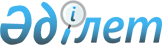 Қарағанды облысының жер үстi көздерiндегi су ресурстарын пайдаланғаны үшiн 2022 жылға арналған төлемақы ставкалары туралыҚарағанды облыстық мәслихатының 2022 жылғы 17 наурыздағы № 156 шешімі. Қазақстан Республикасының Әділет министрлігінде 2022 жылғы 8 сәуірде № 27472 болып тіркелді
      "Қазақстан Республикасындағы жергілікті мемлекеттік басқару және өзін-өзі басқару туралы" Қазақстан Республикасының Заңының 6-бабының 5-тармағына, "Салық және бюджетке төленетін басқа да міндетті төлемдер туралы (Салық кодексі)" Қазақстан Республикасының Кодексінің 569-бабына, Қазақстан Республикасының Су кодексінің 38 бабының 5) тармақшасына сәйкес Қарағанды облыстық мәслихаты ШЕШТІ:
      1. Қоса беріліп отырған Қарағанды облысының жер үсті көздеріндегі су ресурстарын пайдаланғаны үшін 2022 жылға арналған төлемақы ставкалары бекітілсін.
      2. Осы шешім алғашқы ресми жарияланған күнінен кейін күнтізбелік он күн өткен соң қолданысқа енгізіледі. Қарағанды облысының жер үсті көздеріндегі су ресурстарын пайдаланғаны үшін 2022 жылға арналған төлемақы ставкалары
					© 2012. Қазақстан Республикасы Әділет министрлігінің «Қазақстан Республикасының Заңнама және құқықтық ақпарат институты» ШЖҚ РМК
				
      Облыстық мәслихат хатшысы

С. Утешов
Қарағанды облыстық
мәслихатының
2022 жылғы 17
наурыздағы
№ 156
шешімімен бекітілген
№ р/р
Арнаулы су пайдалану түрі
Өлшеу бірлігі
2022 жылға төлемақы ставкалары, теңге
I
Балқаш және Алакөл көлдері мен өзендерінің бассейні
Балқаш және Алакөл көлдері мен өзендерінің бассейні
Балқаш және Алакөл көлдері мен өзендерінің бассейні
1
Тұрғын-үй пайдалану және коммуналдық қызметтер
теңге/1000 тек.м
145,29
2
Өнеркәсіп, жылу энергетикасын қоса есептегенде
теңге/1000 тек.м
400,80
3
Ауыл шаруашылығы (төмендеткіш коэффицентті есепке ала отырып – 0,5)
теңге/1000 тек.м
57,62
4
Су көздерінен су алуды жүзеге асыратын тоған шаруашылықтары
теңге/1000 тек.м
110,22
5
Су энергетикасы
теңге/1000 кВт.сағ.
42,59
6
Су көлігі
теңге/1000т. км
12,53
II
Ертіс өзенінің бассейні
Ертіс өзенінің бассейні
Ертіс өзенінің бассейні
1
Тұрғын-үй пайдалану және коммуналдық қызметтер
теңге/1000 тек.м
157,82
2
Өнеркәсіп жылу энергетикасын қоса есептегенде
теңге/1000 тек.м
453,41
3
Ауыл шаруашылығы (төмендеткіш коэффицентті есепке ала отырып – 0,5)
теңге/1000 тек.м
63,88
4
Су көздерінен су алуды жүзеге асыратын тоған шаруашылықтары
теңге/1000 тек.м
127,76
5
Су энергетикасы
теңге/1000 кВт.сағ.
47,60
6
Су көлігі
теңге/1000т. км
17,54
III
Есіл өзенінің бассейні
Есіл өзенінің бассейні
Есіл өзенінің бассейні
1
Тұрғын-үй пайдалану және коммуналдық қызметтер
теңге/1000 тек.м
152,81
2
Өнеркәсіп жылу энергетикасын қоса есептегенде
теңге/1000 тек.м
423,35
3
Ауыл шаруашылығы (төмендеткіш коэффицентті есепке ала отырып – 0,5)
теңге/1000 тек.м
60,12
4
Су көздерінен су алуды жүзеге асыратын тоған шаруашылықтары
теңге/1000 тек.м
120,24
5
Су энергетикасы
теңге/1000 кВт.сағ.
42,59
6
Су көлігі
теңге/1000т. км
12,53
IV
Нұра, Сарысу, Кеңгір өзендерінің бассейні
Нұра, Сарысу, Кеңгір өзендерінің бассейні
Нұра, Сарысу, Кеңгір өзендерінің бассейні
1
Тұрғын-үй пайдалану және коммуналдық қызметтер
теңге/1000 тек.м
170,34
2
Өнеркәсіп жылу энергетикасын қоса есептегенде
теңге/1000 тек.м
485,97
3
Ауыл шаруашылығы (төмендеткіш коэффицентті есепке ала отырып – 0,5)
теңге/1000 тек.м
70,14
4
Су көздерінен су алуды жүзеге асыратын тоған шаруашылықтары
теңге/1000 тек.м
132,77
5
Су энергетикасы
теңге/1000 кВт.сағ.
-
6
Су көлігі
теңге/1000т. км
-
V
Торғай, Тобыл, Ырғыз өзендерінің бассейні
Торғай, Тобыл, Ырғыз өзендерінің бассейні
Торғай, Тобыл, Ырғыз өзендерінің бассейні
1
Тұрғын-үй пайдалану және коммуналдық қызметтер
теңге/1000 тек.м
152,81
2
Өнеркәсіп жылу энергетикасын қоса есептегенде
теңге/1000 тек.м
435,87
3
Ауыл шаруашылығы (төмендеткіш коэффицентті есепке ала отырып – 0,5)
теңге/1000 тек.м
60,12
4
Су көздерінен су алуды жүзеге асыратын тоған шаруашылықтары
теңге/1000 тек.м
120,24
5
Су энергетикасы
теңге/1000 кВт.сағ.
-
6
Су көлігі
теңге/1000т. км
-